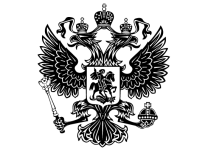 Совместный приказУправления Судебного департамента в Тюменской области, Тюменского областного суда, Арбитражного суда Западно-Сибирского округа и Арбитражного суда Тюменской областиП Р И К А З«11» января 2018 г.                                                                                       № 5/2 о/д/2/2ТюменьО  внесении  изменений  в состав комиссии  по       соблюдению     требований      к      служебномуповедению     федеральных    государственныхгражданских          служащих          Тюменского областного       суда,       Арбитражного        судаЗападно – Сибирского  округа,  Арбитражногосуда        Тюменской       области,       районных (городских)   судов   г.  Тюмени   и  Тюменской    области, Управления Судебного департамента     в   Тюменской    области    и    урегулированию  конфликта         интересов,          утвержденный Совместным приказом Управления Судебногодепартамента        в       Тюменской       области, Тюменского  областного  суда,   Арбитражногосуда            Западно  –  Сибирского          округа, Арбитражного   суда   Тюменской   области   от26 сентября 2017 года № 176/59 о/д/76/59             Во исполнение пункта 5.2 Положения о комиссии по соблюдению требований к служебному поведению федеральных государственных гражданских служащих Тюменского областного суда, Арбитражного суда Западно-Сибирского округа, Арбитражного суда Тюменской области, районных (городских) судов                      г. Тюмени и Тюменской области, Управления Судебного департамента в Тюменской области и урегулированию конфликта интересов, утвержденного Совместным приказом Управления Судебного департамента в Тюменской области, Тюменского  областного суда, Арбитражного суда Западно – Сибирского округа, Арбитражного   суда Тюменской области от 26 сентября 2017 года № 176/59 о/д/76/59, П Р И К А З Ы В А Ю:1. Внести изменения в состав комиссии по соблюдению требований к служебному поведению федеральных государственных гражданских служащих Тюменского областного суда, Арбитражного суда Западно-Сибирского округа, Арбитражного суда Тюменской области, районных (городских) судов г. Тюмени и Тюменской области, Управления Судебного департамента в Тюменской области и урегулированию конфликта интересов, утвержденный Совместным приказом Управления Судебного департамента в Тюменской области, Тюменского  областного суда, Арбитражного суда Западно – Сибирского округа, Арбитражного   суда Тюменской области от 26 сентября 2017 года № 176/59 о/д/76/59, согласно Приложению к настоящему приказу.2. Начальнику отдела противодействия коррупции и общих вопросов Управления Судебного департамента в Тюменской области Л.И. Малышевой обеспечить направление копий данного приказа в районные (городские) суды                  г. Тюмени и Тюменской области для сведения. 3. Контроль по исполнению настоящего приказа возложить на начальника Управления Судебного департамента в Тюменской области И.В. Филипенко.Начальник Управления                                                    Председатель Тюменского                                                                Судебного департамента                                                 областного судав Тюменской области                       И.В. Филипенко_________                                              А.М. Сушинских___________ «___»____________2017 г.                                              «___»_______________2017 г.        Председатель Арбитражного суда                                  Председатель АрбитражногоЗападно-Сибирского округа                                            суда Тюменской областиВ.А. Иванов_____________                                             О.И. Финько_______________«___»_____________2017 г.                                             «___»_______________2017 г.                                                                           УТВЕРЖДЕН                                                                           Совместным приказом Управления                                                                           Судебного департамента в Тюменской                                                                           области, Тюменского областного суда,                                                                                                                            Арбитражного суда Западно-Сибирского                                                                           округа, Арбитражного суда Тюменской                                                                            области от 11 января 2018 г.                                                                            № 5/ 02 о/д/ 2/ 2Составкомиссии по соблюдению требований к служебному поведению федеральных государственных гражданских служащих Тюменского областного суда, Арбитражного суда Западно-Сибирского округа, Арбитражного суда Тюменской области, районных (городских) судов г. Тюмени и Тюменской области, Управления Судебного департамента в Тюменской области и урегулированию конфликта интересов                 Председатель комиссии:Аверьянова Наталья Александровна – заместитель начальника Управления Судебного департамента в Тюменской области – начальник отдела государственной службы и кадров.Заместитель председателя комиссии:Котович Елена Владимировна - судья Тюменского областного суда.     Секретарь комиссии:                Малышева Лариса Ивановна – начальник отдела противодействия коррупции и общих вопросов Управления Судебного департамента в Тюменской области (в случае ее временного отсутствия – Григорьева Светлана Викторовна – заместитель начальника отдела противодействия коррупции и общих вопросов Управления Судебного департамента в Тюменской области).                 Члены комиссии:Мурзина Татьяна Алексеевна – начальник    отдела    государственной службы и кадров Тюменского областного суда;Клат Елена Валерьевна - судья Арбитражного суда Западно-Сибирского округа;Шаламовских Людмила Витальевна – помощник председателя Арбитражного суда Западно-Сибирского округа;Крюкова Людмила Александровна - председатель судебного состава Арбитражного суда Тюменской области;Попова Марина Георгиевна  - начальник отдела кадров и государственной службы Арбитражного суда Тюменской области;Стамбульцева Елена Геннадьевна  - судья Калининского районного суда г. Тюмени;Александренко Марианна Геннадьевна - заместитель начальника общего отдела Калининского районного суда г. Тюмени;Осипов Артем Викторович - судья Ленинского районного суда                         г. Тюмени; Панова Елена Юрьевна - заместитель начальника общего отдела Ленинского районного суда г. Тюмени;Гарипова Елена Александровна - судья Центрального районного суда     г. Тюмени;Пошлякова Лариса Владимировна – начальник отдела делопроизводства и кадров Центрального районного суда г. Тюмени;Ахмедшина Альфия Наримановна – судья Ялуторовского районного суда Тюменской области;Товмасян Анжелика Эдуардовна – консультант Ялуторовского районного суда Тюменской области;Федорова Людмила Евстафиевна – начальник отдела организационно – правового обеспечения деятельности судов Управления Судебного департамента в Тюменской области (представитель профсоюзной организации);Гулина Наталья Сергеевна – заместитель начальника отдела государственной службы и кадров Управления Судебного департамента в Тюменской области;Троян Наталья Петровна – ведущий специалист 3 разряда отдела капитального строительства, эксплуатации зданий и управления недвижимостью (осуществляющий функции правового обеспечения) Управления Судебного департамента в Тюменской области;Трухин Николай Валерьевич – старший преподаватель кафедры трудового права и предпринимательства Тюменского государственного университета (независимый эксперт);Боуш Ксения Сергеевна – доцент кафедры правовой подготовки сотрудников органов внутренних дел Тюменского института повышения квалификации сотрудников МВД России (независимый эксперт).